Ukeplan for Innføring 3, uke 40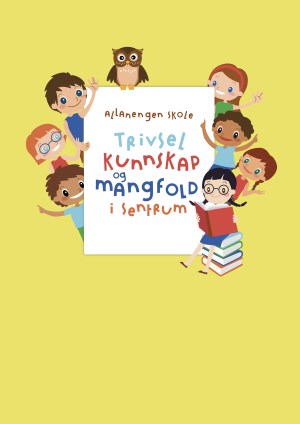 Manzi, Yarik, TetaTimeplan LekseplanBeskjeder/infoHei. På fredag skal vi besøke biblioteket. Elevene kan da få sitt eget bibliotekskort, hvis foresatte fyller ut arket som elevene tar med hjem. Da kan dere låne bøker, filmer og lydbøker gratis på biblioteket. Neste uke, uke 41, er det høstferie. Ønsker alle sammen en fin ferieuke, også sees vi igjen mandag 16.oktober kl.08.30 KontaktinfoMandagMonday02.1008.30-09.15Oppstart:Velkommen til Umar UkeplanUkas ord09.30-11.00Muntlig:Gr.1 Lekser / leseGr.2 Lekser / lese 11.30-13.00Regning:MålingTirsdagTuesday03.1008.30-09.15Begreper:Gr.1 AlfabetiseringGr.2 Ukas begreper09.30-11.00Gym:Håndball11.30-13.00Stasjonsarbeid:Lese SkriveAski RaskiOnsdagWednesday04.1008.30-09.15Musikk:Vi danser09.30-11.00Lyd og lytte:Gr.1 alfabetiseringGr.2 muntlige oppg.11.30-13.00Lese og skrive:KristiansundByen vår13.15 – 14.00Leksehjelp14.00 – 15.00KompisTorsdagThursday05.1008.30-09.15Muntlig:Kristiansund Byen vår09.30-11.00Engelsk:Clothes 11.30-13.00Regning:Måling13.15 – 14.00FyfosFysisk aktivitetFredag Friday06.1008.30-09.15Grammatikk: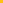 Repetisjon av uka09.30-11.00Arbeidstime:Norsk start!11.30-13.00Kunst og håndverk:Vi gjør ferdig vennskapsbåndeneHøstferieVi sees mandag 16.oktoberTil tirsdagLeseforståelseGjør s. 17 i Klar, ferdig Norsk 2.Øv på ukas ord i lilla bokTil onsdagLeseforståelseGjør s. 20 og 21 i Klar, ferdig Norsk 2.Øv på ukas ord i lilla bokTil torsdag LeseforståelseGjør s. 33 i Klar, ferdig Norsk 2.Øv på ukas ord i lilla bokTil fredagLeseforståelseLes s. 64Klar, ferdig Norsk 2.Øv på ukas ord i lilla bokUkas begrepMånedens verdi VennskapMål  Jeg kan være en god venn, både med den som er lik og ulik meg. Jeg vil lære om andre kulturer og tør og bli kjent med barn fra andre land.Månedens læringsstrategierTankekartEpostOleanna.Joakimsen.Langaas@kristiansund.kommune.noTlf: 97189610Allanengen skoles hjemmesidehttps://www.minskole.no/allanengenTelefon sentralbord71 57 55 50Jeg har kontaktlærertime på tirsdager fra kl.08.30 – 09.15. Ta kontakt hvis dere lurer på noe. Tlf: 97189610Jeg har kontaktlærertime på tirsdager fra kl.08.30 – 09.15. Ta kontakt hvis dere lurer på noe. Tlf: 97189610Jeg har kontaktlærertime på tirsdager fra kl.08.30 – 09.15. Ta kontakt hvis dere lurer på noe. Tlf: 97189610